SOCIAL WORK PROGRAM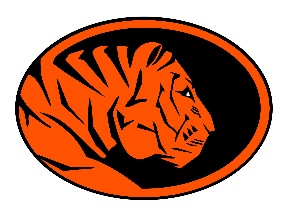 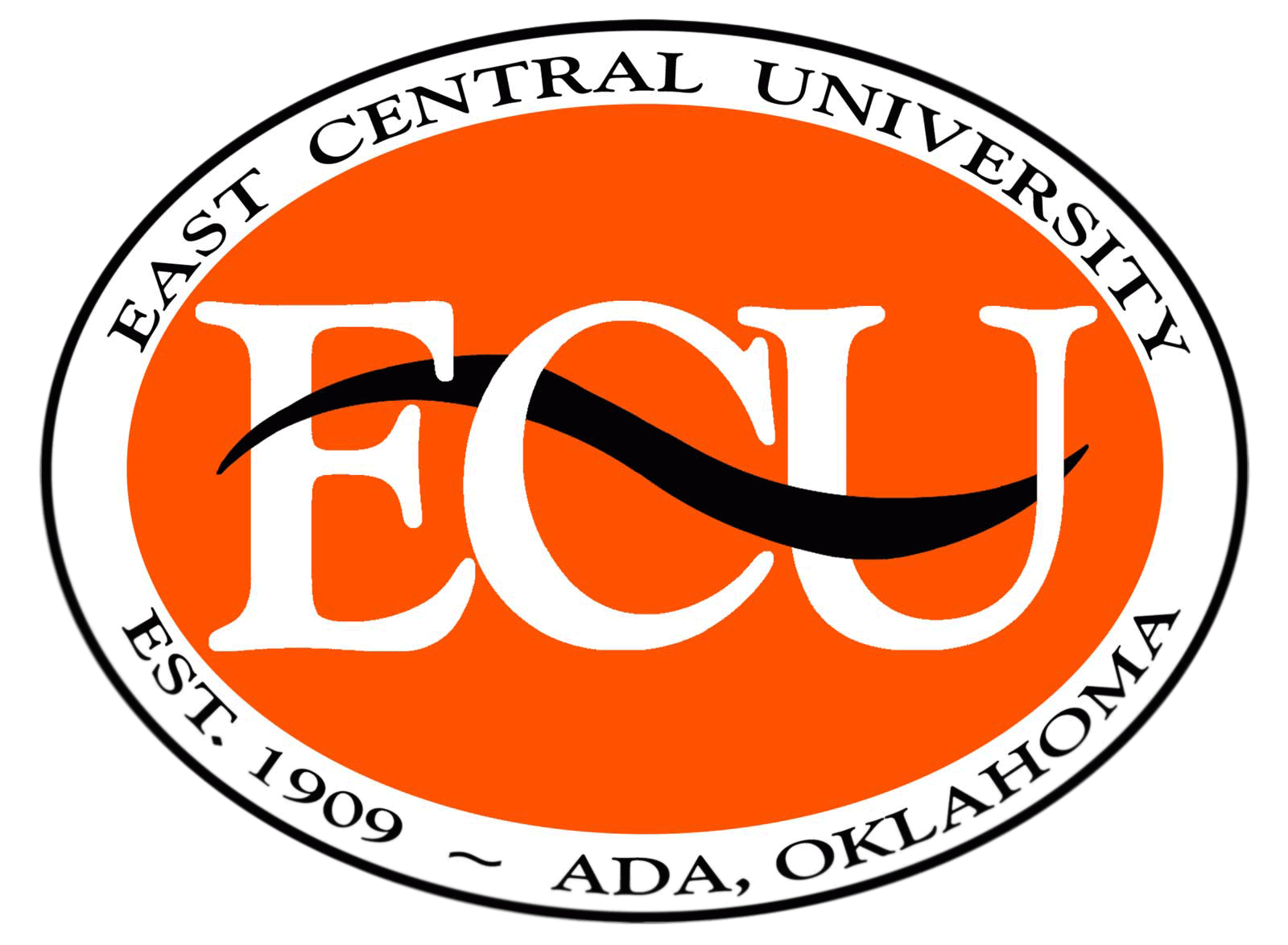 EAST  Social Work Internship		Personal DataCourse Preparation:  Check courses completed including present enrollment	HURES 2083	Human Behavior & Social Environment	HURES 2103	Interviewing Techniques	SOWK  2273	Intro To Social Work & Social Welfare	SOWK  2521	Professional Skills in Social Work & Social Welfare	SOWK  2573	Social Work Practice I	HURES 3183	Case Management Practice	HURES 3763	Group Processes & Practice	SOWK  3833	Fundamentals of Research	SOWK  4423	Human Behavior & Social Environment II	SOWK  4494	Social Work Practice IIAny Additional Comments:Name: Name: LastLastFirstFirstMiddleMiddleCurrent Address:Current Address:Current Address:Current Address:Current Address:Current Address:Current Address:Current Address:Current Address:Street and NumberStreet and NumberStreet and NumberCityCityStateStateZip CodeZip CodeTelephone Number:Telephone Number:Mailing Address (if different from above):Mailing Address (if different from above):Mailing Address (if different from above):Mailing Address (if different from above):Mailing Address (if different from above):Mailing Address (if different from above):Mailing Address (if different from above):Mailing Address (if different from above):Mailing Address (if different from above):Mailing Address (if different from above):Mailing Address (if different from above):Street and NumberStreet and NumberStreet and NumberStreet and NumberStreet and NumberCityCityCityStateZip CodeZip CodeTelephone NumberEmployment History (Beginning with most current)Employment History (Beginning with most current)Employment History (Beginning with most current)Employment History (Beginning with most current)Employment History (Beginning with most current)From:      To:       Place PositionAddressDatesDatesFrom:      To:       Place PositionAddressDatesDatesFrom:      To:       PlacePositionAddressDatesDatesFrom:      To:       PlacePositionAddressDatesDatesRelevant Experience and/or Volunteer WorkCareer Goals and ObjectivesRelevant Experience and/or Volunteer WorkInformation that might be helpful to agencyAny illness and/or disability?  (Which might require an accommodation)List other course work with special relevance:List other course work with special relevance:List other course work with special relevance:Signature: Date: